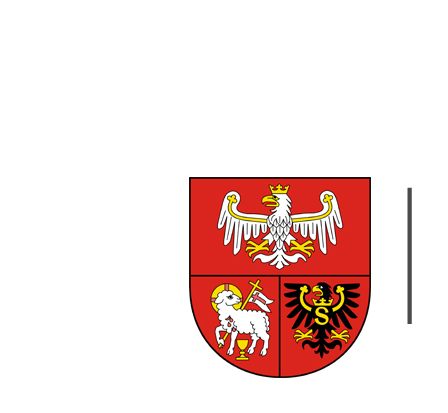 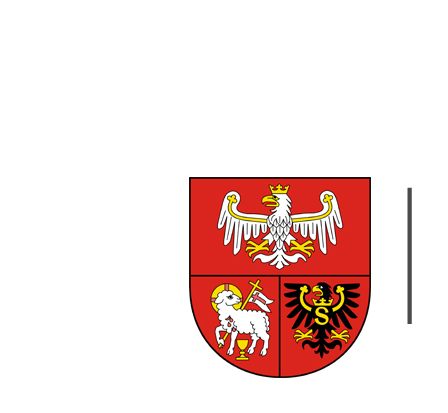 Olsztyn,11 luty 2020r.Formularz rozeznania cenowego rynkuPrzedmiot rozeznania: wykonanie usługi polegającej na kompleksowej organizacji misji przyjazdowej dla:5 przedstawicieli przedsiębiorstw z krajów UE innych niż Polska do regionu Warmii
i Mazur, zainteresowanych nawiązaniem relacji biznesowych z przedsiębiorcami
z województwa warmińsko-mazurskiego5 przedstawicieli przedsiębiorstw z województwa warmińsko-mazurskiego, zainteresowanych nawiązaniem relacji biznesowych z przedsiębiorstwami krajów UE innych niż Polska.Koszt dostosowania wydarzenia na potrzeby osób z niepełnosprawnością, za cenę ofertową netto: ............................................................ zł,  w tym należny podatek VAT.Oferujemy całkowite wykonanie przedmiotu zamówienia, zgodnie z opisem przedmiotu zamówienia, za cenę ofertową brutto: ............................................................ zł, w tym należny podatek VAT. Cena ofertowa określona w pkt 2, zawiera wszystkie koszty i wydatki związane z całkowitym wykonaniem przedmiotu  zamówienia, w szczególności uwzględnia wysokość wynagrodzenia wynikającego z obowiązujących przepisów ustawy z dnia 10 października 2002 r. o minimalnym wynagrodzeniu za pracę (Dz. U. z 2017 r. poz. 847).Zamówienie zrealizujemy w terminie określonym w opisie przedmiotu zamówienia. ……………………………………..Podpis i dataI.       Dane wykonawcy I.       Dane wykonawcy I.       Dane wykonawcy I.       Dane wykonawcy I.       Dane wykonawcy 1Nazwa wykonawcy2Adres3Osoba do kontaktów roboczych4E-mailTel./faxLp.Rodzaj usługiCałkowita cena netto  (zł)Całkowita cena brutto (zł)1Koszt dostosowania wydarzenia na potrzeby osób z niepełnosprawnością1.Kompleksowa organizacja misji przyjazdowej  dla 5 przedstawicieli przedsiębiorstw z krajów UE innych niż Polska do regionu Warmii i Mazur, zainteresowanych nawiązaniem relacji biznesowych z przedsiębiorcami z województwa warmińsko-mazurskiego oraz 5 przedstawicieli przedsiębiorstw z województwa warmińsko-mazurskiego, zainteresowanych nawiązaniem relacji biznesowych z przedsiębiorstwami krajów UE innych niż Polska.Razem cena całkowita (zł)Razem cena całkowita (zł)nettobrutto